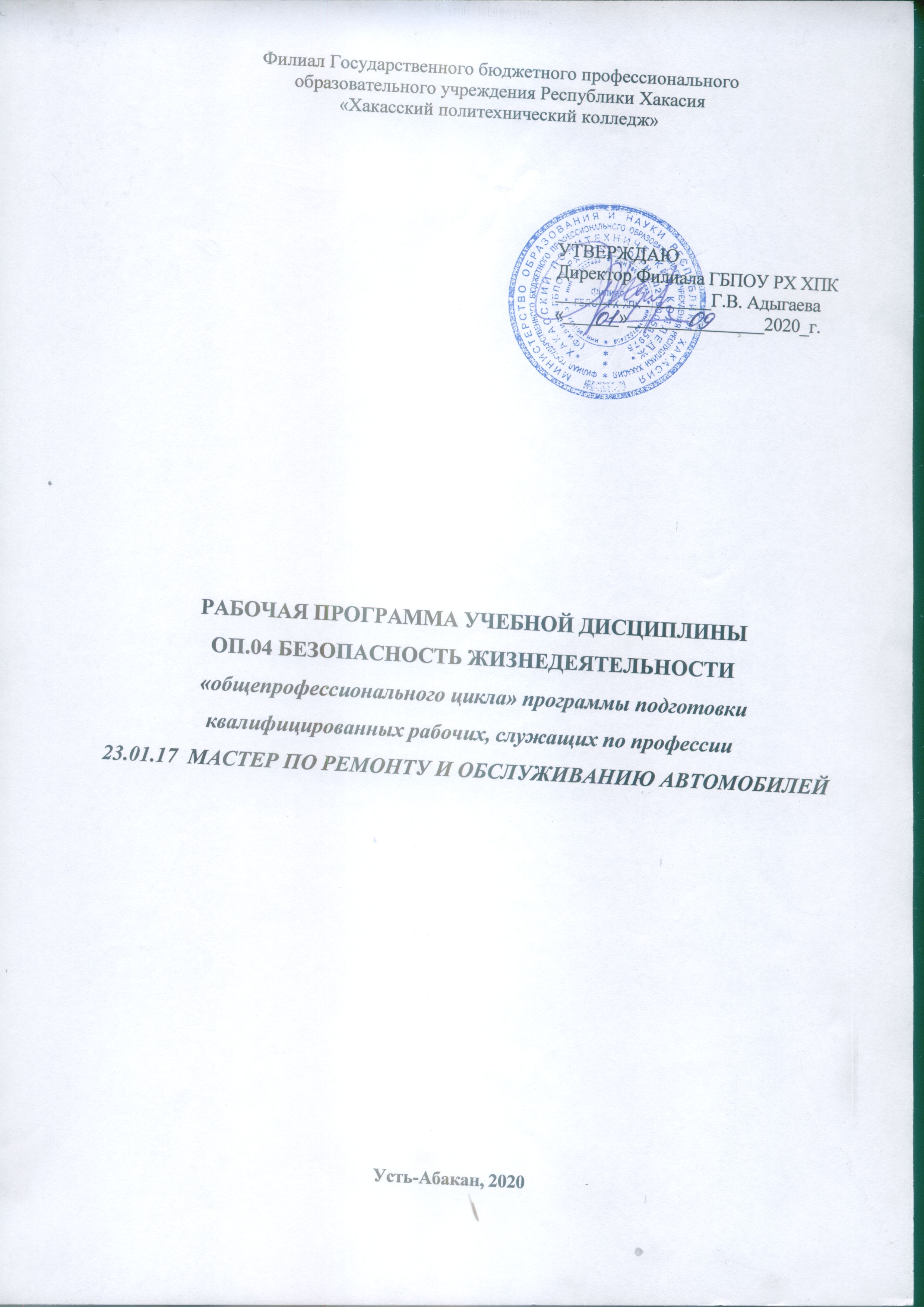 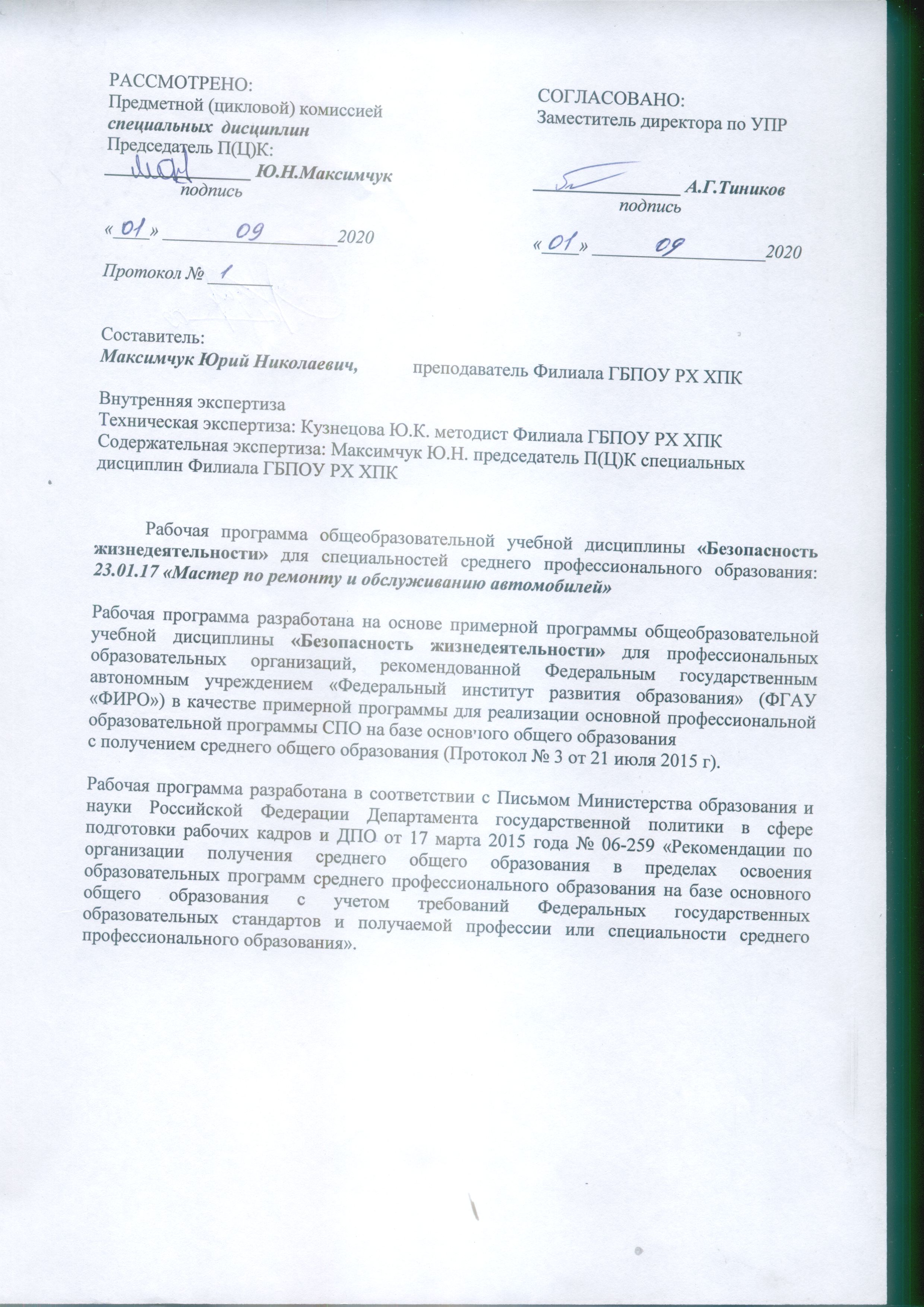 СОДЕРЖАНИЕ1. ОБЩАЯ ХАРАКТЕРИСТИКА ПРОГРАММЫ УЧЕБНОЙ ДИСЦИПЛИНЫ ОП.04 Безопасность жизнедеятельности1.1. Область применения примерной программыпрограмма учебной дисциплины является частью примерной основной образовательной программы в соответствии с ФГОС СПО по профессии 23.01.17 Мастер по ремонту и обслуживанию автомобилей.1.2. Место дисциплины в структуре основной профессиональной образовательной программы: Учебная дисциплина входит в общепрофессиональный  цикл.1.3. Цель и планируемые результаты освоения дисциплины:В результате освоения дисциплины обучающийся должен уметь:предпринимать профилактические меры для снижения уровня опасностей различного вида и устранения их последствий в профессиональной деятельности и быту;использовать средства индивидуальной и коллективной защиты от оружия массового поражения;применять первичные средства пожаротушения;ориентироваться в перечне военно-учетных специальностей и самостоятельно определять среди них родственные полученной профессии;применять профессиональные знания в ходе исполнения обязанностей военной службы на воинских должностях в соответствии с полученной профессией;В результате освоения дисциплины обучающийся должен знать:основные виды потенциальных опасностей и их последствия в профессиональной деятельности и быту, принципы снижения вероятности их реализации;основы военной службы и обороны государства;способы защиты населения от оружия массового поражения;меры пожарной безопасности и правила безопасного поведения при пожарах;организацию и порядок призыва граждан на военную службу и поступления на нее в добровольном порядке;основные виды вооружения, военной техники и специального снаряжения, состоящих на вооружении (оснащении) воинских подразделений, в которых имеются военно-учетные специальности, родственные профессиям СПО;область применения получаемых профессиональных знаний при исполнении обязанностей военной службы;порядок и правила оказания первой помощи пострадавшимВ результате освоения дисциплины обучающийся осваивает элементы компетенций:2. СТРУКТУРА И СОДЕРЖАНИЕ УЧЕБНОЙ ДИСЦИПЛИНЫ2.1. Объем учебной дисциплины и виды учебной работы2.2. Тематический план и содержание учебной дисциплины ОП.04 Безопасность жизнедеятельностиДля характеристики уровня освоения учебного материала используются следующие обозначения:1. – ознакомительный (узнавание ранее изученных объектов, свойств);2. – репродуктивный (выполнение деятельности по образцу, инструкции или под руководством);3. – продуктивный (планирование и самостоятельное выполнение деятельности, решение проблемных задач).3. УСЛОВИЯ РЕАЛИЗАЦИИ ПРОГРАММЫ 3.1. Материально-техническое обеспечениеРеализация программы предполагает наличие учебного кабинета «Безопасность жизнедеятельности». Оборудование учебного кабинета:- рабочее место преподавателя;- рабочие места по числу обучающихся;- классная доска.- учебно-методическое обеспечение (учебное пособие, рабочая тетрадь, методические указания для обучающихся, раздаточные материалы);- наглядные пособия: организационная структура Вооруженных Сил Российской Федерации, текст Военной присяги, ордена России;Технические средства обучения:- компьютер с лицензионным программным обеспечением;- средства мультимедиа (проектор, экран).Оборудование лаборатории и рабочих мест лаборатории:- учебно-практическое и учебно-лабораторное оборудование: тренажер - Гоша для проведения СЛР,  учебный индивидуальные средства защиты, средства пожаротушения;.3.2. Информационное обеспечение обученияПеречень используемых учебных изданий, Интернет-ресурсов,  дополнительной литературы(перечень рекомендуемых учебных
изданий, Интернет-ресурсов, дополнительной литературы)Основные источникиДля преподавателейГорячев, С. Ф. Безопасность жизнедеятельности и медицина катастроф [Текст] : учебное пособие для студентов образовательных учреждений среднего профессионального образования  / С. Ф. Горячев. – Ростов н  / Д.  :  Феникс, 2009. – 576 с.Ястребов, Г. С. Безопасность жизнедеятельности и медицина катастроф [Текст] : учебное пособие для студентов образовательных учреждений среднего профессионального образования / Г. Я. Ястребов; под редакцией Б. В. Карабухина. Изд. 3 –е. – Ростов н / Д : Феникс, 2008. – 397 с.Латчук, В. Н. Основы безопасности жизнедеятельности 10 класс [Текст] : учебник для учащихся 10 класса / В. Н. Латчук,  В. В. Марков, С. К. Миронов и др. – М. : Дрофа; ДИК, 2009. -  320 с.Марков, В. В. Основы безопасности жизнедеятельности 11 класс [Текст] : учебник для учащихся 11 класса / В. В. Марков, В. Н. Латчук,  С. К. Миронов и др. – М. : Дрофа; ДИК, 2009. -  228 с.Смирнов, А. Т. Основы безопасности жизнедеятельности 10 класс  [Текст] : учебник для учащихся 10 класса / А.Т. Смирнов, Б.И. Мишин, В. А. Васнев. – М. : Просвещение, 2007. – 161 с.Смирнов, А. Т. Основы безопасности жизнедеятельности 11 класс  [Текст] : учебник для учащихся 11 класса / А. Т. Смирнов, М. П. Фролов, Е. Н. Литвинов. – М. : ООО Фирма «Издательство АСТ» , 2008. – 320 с.Для студентов1.	Латчук, В. Н. Основы безопасности жизнедеятельности 10 класс [Текст] : учебник для учащихся 10 класса / В. Н. Латчук,  В. В. Марков, С. К. Миронов и др. – М. : Дрофа; ДИК, 2009. -  320 с.Марков, В. В. Основы безопасности жизнедеятельности 11 класс [Текст] : учебник для учащихся 11 класса / В. В. Марков, В. Н. Латчук,  С. К. Миронов и др. – М. : Дрофа; ДИК, 2009. -  228 с.Смирнов, А. Т. Основы безопасности жизнедеятельности 10 класс  [Текст] : учебник для учащихся 10 класса / А.Т. Смирнов, Б.И. Мишин, В. А. Васнев. – М. : Просвещение, 2007. – 161 с.Смирнов, А. Т. Основы безопасности жизнедеятельности 11 класс  [Текст] : учебник для учащихся 11 класса / А. Т. Смирнов, М. П. Фролов, Е. Н. Литвинов. – М. : ООО Фирма «Издательство АСТ» , 2008. – 320 с.Дополнительные источникиДля преподавателейХван, Т.А. Безопасность жизнедеятельностиБериев О.Г., Бондин В.И., Семехин Ю.Г. Безопасность жизнедеятельности: Учебное пособие. – М.: Академцентр Дашков и Кº, 2010.Бондаренко В. Л., Грачев В. А., Денисова И. А., Гутенев В. В., Грачев В.А. и др. Безопасность жизнедеятельности: Учебник / под редакцией В.В.Денисова. – 2-е изд. – М.: МарТ, 2007.Гайсумов А.С., Паничев М.Г., Хроменкова Е.П. Безопасность жизнедеятельности. – М.: Феникс, 2006.Косолапова Н.В., Прокопенко Н.А. Основы безопасности жизнедеятельности: учебник. – 2-е изд., испр. и доп. – М.: Издательский центр «Академия», 2010.Крючек Н.А., Смирнов А.Т., Шахраманьян М.А. Безопасность жизнедеятельности: Учебное пособие. – Изд. 2-е, стер. – М.: Дрофа, 2007.Для студентовБериев О.Г., Бондин В.И., Семехин Ю.Г. Безопасность жизнедеятельности: Учебное пособие. – М.: Академцентр Дашков и Кº, 2010.Бондаренко В. Л., Грачев В. А., Денисова И. А., Гутенев В. В., Грачев В.А. и др. Безопасность жизнедеятельности: Учебник / под редакцией В.В.Денисова. – 2-е изд. – М.: МарТ, 2007.Интернет-ресурсы:Гражданская защита (оборона) на предприятии на сайте для первичного звена сил ГО http://go-oborona.narod.ru.Культура безопасности жизнедеятельности на сайте по формированию культуры безопасности среди населения РФ http://www.kbzhd.ru.Официальный сайт МЧС России: http://www.mchs.gov.ru.Портал Академии Гражданской защиты: http://www.amchs.ru/portal.Портал Правительства России: http://government.ru.Портал Президента России: http://kremlin.ru.Портал «Радиационная, химическая и биологическая защита»: http://www.rhbz.ru/main.html.3.3. Организация образовательного процессаОсвоение программы дисциплины по профессии 23.01.17 Мастер по ремонту и обслуживанию автомобилей предшествует изучение следующих дисциплин:Электротехника;ПМ.1 Техническое состояние систем, агрегатов, деталей и механизмов автомобиля;ПМ.2 Техническое облуживание автотранспорта.ПМ.3 Текущий ремонт различных типов автомобилей.3.4. Кадровое обеспечение образовательного процессаРеализация образовательной программы должна быть обеспечена руководящими и педагогическими работниками образовательной организации, а также лицами, привлекаемыми к реализации образовательной программы на условиях гражданско-правового договора, в том числе из числа руководителей и работников организаций, направление деятельности которых соответствует области профессиональной деятельности, указанной в пункте 1.5 ФГОС СПО по профессии 23.01.17 Мастер по ремонту и обслуживанию автомобилей  и имеющих стаж работы в данной профессиональной области не менее 3 лет. Квалификация педагогических работников образовательной организации должна отвечать квалификационным требованиям, указанным в квалификационных справочниках, и (или) профессиональном стандарте «Педагог профессионального обучения, профессионального образования и дополнительного профессионального образования». Педагогические работники получают дополнительное профессиональное образование по программам повышения квалификации, в том числе в форме стажировки в организациях направление деятельности которых соответствует области профессиональной деятельности «40 Сквозные виды профессиональной деятельности в промышленности», не реже 1 раза в 3 года с учетом расширения спектра профессиональных компетенций.Доля педагогических работников (в приведенных к целочисленным значениям ставок), обеспечивающих освоение обучающимися профессиональных модулей, имеющих опыт деятельности не менее 3 лет в организациях, направление деятельности которых соответствует области профессиональной деятельности, указанной в пункте 1.5 ФГОС СПО по профессии 23.01.17 Мастер по ремонту и обслуживанию автомобилей, в общем числе педагогических работников, реализующих образовательную программу, должна быть не менее 25 процентов.4. КОНТРОЛЬ И ОЦЕНКА РЕЗУЛЬТАТОВ ОСВОЕНИЯ УЧЕБНОЙ ДИСЦИПЛИНЫ5. Возможности использования программы в других ПООППримерная программа учебной дисциплины может быть использована в профессиональной подготовке работников в области технического обслуживания и ремонта автомобилей по профессии: 23.01.03 «Автомеханик»; по специальности 23.02. 03 «Техническое обслуживание и ремонт автомобильного транспорта».ОБЩАЯ ХАРАКТЕРИСТИКА ПРОГРАММЫ УЧЕБНОЙ ДИСЦИПЛИНЫСТРУКТУРА УЧЕБНОЙ ДИСЦИПЛИНЫУСЛОВИЯ РЕАЛИЗАЦИИ ПРОГРАММЫ КОНТРОЛЬ И ОЦЕНКА РЕЗУЛЬТАТОВ ОСВОЕНИЯ УЧЕБНОЙ ДИСЦИПЛИНЫВОЗМОЖНОСТИ ИСПОЛЬЗОВАНИЯ ПРОГРАММЫ В ДРУГИХ ПООПКодНаименование профессиональных компетенцийПК 1.1.Определять техническое состояние автомобильных двигателей.ПК 1.2. Определять техническое состояние электрических и электронных систем автомобилей.ПК 1.3. Определять техническое состояние автомобильных трансмиссий.ПК 1.4. Определять техническое состояние ходовой части и механизмов управления автомобилей.ПК 1.5. Выявлять дефекты кузовов, кабин и платформ.ПК 2.1.Осуществлять техническое обслуживание автомобильных двигателей.ПК 2.2. Осуществлять техническое обслуживание электрических и электронных систем автомобилей.ПК 2.3. Осуществлять техническое обслуживание автомобильных трансмиссий.ПК 2.4. Осуществлять техническое обслуживание ходовой части и механизмов управления автомобилей.ПК 2.5. Осуществлять техническое обслуживание автомобильных кузовов.ПК 3.1.Производить текущий ремонт автомобильных двигателей.ПК 3.2.Производить текущий ремонт узлов и элементов электрических и электронных систем автомобилей.ПК 3.3.Производить текущий ремонт автомобильных трансмиссий.ПК 3.4.Производить текущий ремонт ходовой части и механизмов управления автомобилей.ПК 3.5.Производить ремонт и окраску кузовов.КодНаименование общих компетенцийОК 01.Выбирать способы решения задач профессиональной деятельности, применительно к различным контекстамОК 02.Осуществлять поиск, анализ и интерпретацию информации, необходимой для выполнения задач профессиональной деятельностиОК 03.Планировать и реализовывать собственное профессиональное и личностное развитиеОК 04.Работать в коллективе и команде, эффективно взаимодействовать с коллегами, руководством, клиентамиОК 05. Осуществлять устную и письменную коммуникацию на государственном языке с учетом особенностей социального и культурного контекстаОК 06. Проявлять гражданско-патриотическую позицию, демонстрировать осознанное поведение на основе традиционных общечеловеческих ценностейОК 07.Содействовать сохранению окружающей среды, ресурсосбережению, эффективно действовать в чрезвычайных ситуацияхОК 09.Использовать информационные технологии в профессиональной деятельностиОК 10.Пользоваться профессиональной документацией на государственном и иностранном языкеВид учебной работыОбъем часовМаксимальная учебная нагрузка42Обязательная учебная нагрузка36в том числе:в том числе:теоретическое обучение36лабораторные занятия Не предусмотренопрактические занятия Не предусмотреноСамостоятельная работа6контрольная работа2Итоговая аттестация в форме  дифференцированного зачетаИтоговая аттестация в форме  дифференцированного зачетаНаименование разделов и темСодержание учебного материала и формы организации деятельности обучающихсяОбъем часовОсваиваемые элементы компетенций1223ВведениеСодержание учебного материала Уровень освоения2Введение1.Цели и задачи предмета «Безопасность жизнедеятельности». Основные понятия и определения22ОК 06, ОК 07,ПК 1.1, ПК 2.1,ПК 3.1ВведениеПрактические занятия Практические занятия -ВведениеСамостоятельная подготовкаСамостоятельная подготовка-Раздел 1.Чрезвычайные ситуации мирного и военного времени и организация защиты населенияРаздел 1.Чрезвычайные ситуации мирного и военного времени и организация защиты населенияРаздел 1.Чрезвычайные ситуации мирного и военного времени и организация защиты населения20Тема 1.1.Чрезвычайные ситуации природного, техногенногои военного характераСодержание учебного материала Уровень освоения6Тема 1.1.Чрезвычайные ситуации природного, техногенногои военного характера1. Общая характеристика чрезвычайных ситуаций природного и техногенного характера. Источники их возникновения. Классификация чрезвычайных ситуаций: по масштабам     распространения и тяжести последствий. 22ОК 06, ОК 07,ПК 1.1, ПК 2.1,ПК 3.1Тема 1.1.Чрезвычайные ситуации природного, техногенногои военного характера2. Прогнозирование чрезвычайных ситуаций. Теоретические основы прогнозирования чрезвычайных ситуаций. Прогнозирование природных, техногенных и военных катастроф. Порядок выявления и оценки обстановки.22ОК 06, ОК 07,ПК 1.1, ПК 2.1,ПК 3.1Тема 1.1.Чрезвычайные ситуации природного, техногенногои военного характераПрактические занятия Практические занятия -Тема 1.1.Чрезвычайные ситуации природного, техногенногои военного характераСамостоятельная подготовкаСамостоятельная подготовка2Тема 1.1.Чрезвычайные ситуации природного, техногенногои военного характера1.  Чрезвычайные ситуации военного характера, которые могут возникнуть на территории России в случае локальных вооруженных конфликтов или ведения широкомасштабных боевых действий. Основные источники чрезвычайных ситуаций военного характера – современные средства поражения.1.  Чрезвычайные ситуации военного характера, которые могут возникнуть на территории России в случае локальных вооруженных конфликтов или ведения широкомасштабных боевых действий. Основные источники чрезвычайных ситуаций военного характера – современные средства поражения.2ОК 06, ОК 07,ПК 1.1, ПК 2.1,ПК 3.1Тема 1.2.Организационные основы по защите населенияот чрезвычайных ситуаций мирного и военного времениСодержание учебного материала Уровень освоения62Тема 1.2.Организационные основы по защите населенияот чрезвычайных ситуаций мирного и военного времени1.МЧС России – федеральный орган управления в области зашиты населения и территорий от ЧС. Основные задачи МЧС России в области гражданской обороны: защита населения и территорий от чрезвычайных ситуаций.262ОК 06, ОК 07,ПК 1.1, ПК 2.1,ПК 3.1Тема 1.2.Организационные основы по защите населенияот чрезвычайных ситуаций мирного и военного времени2. Единая государственная система предупреждения и ликвидации чрезвычайных ситуаций (РСЧС). Основная цель создания этой системы. Основные задачи РСЧС по защите населения от ЧС: силы и средства ликвидации чрезвычайных ситуаций.22ОК 06, ОК 07,ПК 1.1, ПК 2.1,ПК 3.1Тема 1.2.Организационные основы по защите населенияот чрезвычайных ситуаций мирного и военного времени3. Гражданская оборона, ее структура и задачи по защите населения: от опасностей, возникающих при ведении военных действий или вследствие этих действий22ОК 06, ОК 07,ПК 1.1, ПК 2.1,ПК 3.1Тема 1.2.Организационные основы по защите населенияот чрезвычайных ситуаций мирного и военного времениПрактические занятия Практические занятия -Тема 1.2.Организационные основы по защите населенияот чрезвычайных ситуаций мирного и военного времениСамостоятельная подготовкаСамостоятельная подготовка-Тема 1.3.Организация защиты населения от чрезвычайных ситуаций мирногои военного времени Содержание учебного материала Уровень освоения8Тема 1.3.Организация защиты населения от чрезвычайных ситуаций мирногои военного времени 1.  Инженерная защита населения от чрезвычайных ситуаций. Порядок использования инженерных сооружений для защиты населения от чрезвычайных ситуаций. Деятельность государства в области защиты населения от чрезвычайных ситуаций. 22ОК 06, ОК 07,ПК 1.1, ПК 2.1,ПК 3.1Тема 1.3.Организация защиты населения от чрезвычайных ситуаций мирногои военного времени 2. Организация и выполнение эвакуационных мероприятий. Основные положения по эвакуации населения в мирное и военное время. Организация эвакомероприятий:  при стихийных бедствиях, авариях и катастрофах.22ОК 06, ОК 07,ПК 1.1, ПК 2.1,ПК 3.1Тема 1.3.Организация защиты населения от чрезвычайных ситуаций мирногои военного времени 3. Применение средств индивидуальной защиты в чрезвычайных ситуациях. Назначение и порядок применения средств индивидуальной защиты органов дыхания, кожи и средств медицинской защиты в чрезвычайных ситуациях22ОК 06, ОК 07,ПК 1.1, ПК 2.1,ПК 3.1Тема 1.3.Организация защиты населения от чрезвычайных ситуаций мирногои военного времени Практические занятия Практические занятия -Тема 1.3.Организация защиты населения от чрезвычайных ситуаций мирногои военного времени Самостоятельная подготовкаСамостоятельная подготовка2Тема 1.3.Организация защиты населения от чрезвычайных ситуаций мирногои военного времени 1. Нормативно-правовая база защиты населения от ЧС. Основные принципы и нормативно-правовая база защиты населения от чрезвычайных ситуаций. 1. Нормативно-правовая база защиты населения от ЧС. Основные принципы и нормативно-правовая база защиты населения от чрезвычайных ситуаций. 2Раздел 2. Основы военной службыРаздел 2. Основы военной службыРаздел 2. Основы военной службы16Тема 2.1.Основы обороны государства Содержание учебного материалаУровень освоения6Тема 2.1.Основы обороны государства 1. Обеспечение национальной безопасности Российской Федерации. Национальные интересы России. Основные угрозы национальной безопасности Российской Федерации. Терроризм как серьезная угроза национальной безопасности России.12ОК 06, ОК 07,ПК 1.1, ПК 2.1,ПК 3.1Тема 2.1.Основы обороны государства 2. Вооруженные Силы Российской Федерации - основа обороны Российской Федерации. Виды Вооруженных Сил, рода войск и их предназначениеФункции и основные задачи современных Вооруженных Сил России: их роль в системе обеспечения национальной безопасности страны.12ОК 06, ОК 07,ПК 1.1, ПК 2.1,ПК 3.1Тема 2.1.Основы обороны государства Практические занятия Практические занятия -Тема 2.1.Основы обороны государства Самостоятельная подготовкаСамостоятельная подготовка2Тема 2.1.Основы обороны государства 1. Военная доктрина Российской Федерации. Обеспечение военной безопасности Российской Федерации, военная организация государства, руководство военной организацией государства.1. Военная доктрина Российской Федерации. Обеспечение военной безопасности Российской Федерации, военная организация государства, руководство военной организацией государства.2Тема 2.2.Военная служба - особый вид федеральной государственной службы Содержание учебного материалаУровень освоения8Тема 2.2.Военная служба - особый вид федеральной государственной службы 1. Правовые основы военной службы. Законодательные акты.   Воинская обязанность: ее основные составляющие12ОК 06, ОК 07,ПК 1.1, ПК 2.1,ПК 3.1Тема 2.2.Военная служба - особый вид федеральной государственной службы 2. Права и свободы военнослужащего. Льготы, предоставляемые военнослужащему.Требования воинской деятельности: предъявляемые к физическим, психологическим и профессиональным качествам военнослужащего. Общие, должностные и специальные обязанности военнослужащих.12ОК 06, ОК 07,ПК 1.1, ПК 2.1,ПК 3.1Тема 2.2.Военная служба - особый вид федеральной государственной службы 3.Прохождение военной службы по призыву и по контракту.12ОК 06, ОК 07,ПК 1.1, ПК 2.1,ПК 3.1Тема 2.2.Военная служба - особый вид федеральной государственной службы 4.Воинская дисциплина: её сущность и значение.Уголовная ответственность военнослужащих: преступления против военной службы12ОК 06, ОК 07,ПК 1.1, ПК 2.1,ПК 3.1Тема 2.2.Военная служба - особый вид федеральной государственной службы Практические занятияПрактические занятия-Тема 2.2.Военная служба - особый вид федеральной государственной службы Самостоятельная подготовкаСамостоятельная подготовка-Тема 2.3.Основы военно-патриотического воспитанияСодержание учебного материалаУровень освоения2Тема 2.3.Основы военно-патриотического воспитания1.Боевые традиции Вооруженных Сил России. Патриотизм и верность воинскому долгу – основные качества защитника Отечества. Дружба, войсковое товарищество – основы боевой готовности частей и подразделений. Символы воинской чести. Боевое знамя воинской части – символ воинской чести, доблести и славы. Ордена – почетные награды за воинские отличия и заслуги в бою и военной службе. Ритуалы Вооруженных Сил Российской Федерации22ОК 06, ОК 07,ПК 1.1, ПК 2.1,ПК 3.1Тема 2.3.Основы военно-патриотического воспитанияПрактические занятия Практические занятия -Тема 2.3.Основы военно-патриотического воспитанияСамостоятельная подготовкаСамостоятельная подготовка-Раздел 3.Основы медицинских знаний и здоровогообраза жизниРаздел 3.Основы медицинских знаний и здоровогообраза жизниРаздел 3.Основы медицинских знаний и здоровогообраза жизни4Тема 4.1. Законодательство об охране окружающей среды Содержание учебного материалаУровень освоения4Тема 4.1. Законодательство об охране окружающей среды 1. Правовые основы оказания первой доврачебной помощи.Ситуации, при которых человек нуждается в оказании первой медицинской помощи. Первая медицинская помощь при ранениях. Виды ран и общие правила оказания первой медицинской помощи. Первая медицинская помощь при травмах.22ОК 06, ОК 07,ПК 1.1, ПК 2.1,ПК 3.1Тема 4.1. Законодательство об охране окружающей среды Практические занятия Практические занятия -Тема 4.1. Законодательство об охране окружающей среды Самостоятельная подготовкаСамостоятельная подготовка-Тема 4.1. Законодательство об охране окружающей среды Контрольные работыКонтрольные работы2Тема 4.1. Законодательство об охране окружающей среды Дифференцированный зачетДифференцированный зачет2Всего:Всего:Всего:42Результаты обученияКритерии оценкиМетоды оценкиУмения: Организовывать и проводить мероприятия по защите работающих и населения от негативных воздействий чрезвычайных ситуаций;Предпринимать профилактические меры для снижения уровня опасностей различного вида и их последствий в профессиональной деятельности и в быту;Использовать средства индивидуальной и коллективной защиты от оружия массового поражения;Применять первичные средства пожаротушения;Применять профессиональные знания в ходе исполнения обязанностей военной службы на воинских должностях в соответствии с полученной профессией;Владеть способами бесконфликтного общения и саморегуляции в повседневной деятельности и экстремальных условиях военной жизни;Оказывать первую помощь пострадавшимВладение способами организации и проведения мероприятий по защите работающих и населения от негативных воздействий чрезвычайных ситуаций;Умение предпринимать профилактические меры для снижения уровня опасностей различного вида и их последствий в профессиональной деятельности и быту;Использование средства индивидуальной и коллективной защиты;Владение первичными средства пожаротушения;Применение профессиональных знаний в ходе исполнения обязанностей военной службы на воинских должностях в соответствии с полученной профессией;Владение способами бесконфликтного общения и саморегуляции в повседневной деятельности и экстремальных условиях военной службы;Оказание первой помощи пострадавшимУстный опрос, тестовые занятия, текущий контроль в форме ответов на контрольные вопросы; итоговый зачетЗнания:Принципы обеспечения устойчивости объектов экономики, прогнозирования развития событий и оценки последствий при техногенных чрезвычайных ситуациях и стихийных явлениях, в том числе в условиях противодействия терроризму как серьёзной угрозе национальной безопасности России;Основные виды потенциальных опасностей и их последствия в профессиональной деятельности и в быту, принципы снижения вероятности их реализации;Основы военной службы и обороны государства;Задачи и основные мероприятия гражданской обороны;Способы защиты населения от оружия массового поражения;Меры пожарной безопасности и правила безопасного поведения при пожарах;Организацию и порядок призыва граждан на военную службу и поступления на неё в добровольном порядке;Основные виды вооружения, военной техники и специального снаряжения, состоящих на вооружении (оснащении) воинских подразделений, в которых имеются военно-учётные специальности, родственные профессиям СПО;Область применения получаемых профессиональных знаний при исполнении обязанностей военной службы;Порядок и правила оказания первой помощи пострадавшимПеречисление принципов обеспечения устойчивости объектов экономики;Перечисление опасностей,встречающихся в профессиональной деятельности;Перечисление воинских званий и знаков различия;Представление о боевых традициях Вооруженных Сил России и символах воинской чести;Перечисление задач, стоящих перед Гражданской обороной России;Перечисление основных мероприятий ГО;Перечисление основных способов защиты;Перечисление нормативно-правовых актов РФ по вопросам пожарной безопасности;Перечисление обязанностей и действий при пожаре;Перечисление законов и других нормативно-правовых актов РФ по вопросам организации и порядку призыва граждан на военную службу;Представление об основных видах вооружения, военной техники и специального снаряжения, состоящих на вооружении воинских подразделений;Представление об области применения получаемых профессиональных знаний при исполнении обязанностей военной службы;Представление о порядке наложения повязок и этапах оказания первой помощиТестированиеОценка результатов выполнения практической работы